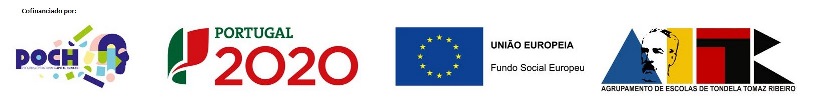 Cursos de Educação e Formação de  e de Ano: Disciplina: Turma CEF 1921Módulo/UFCD:  Módulo/UFCD:  